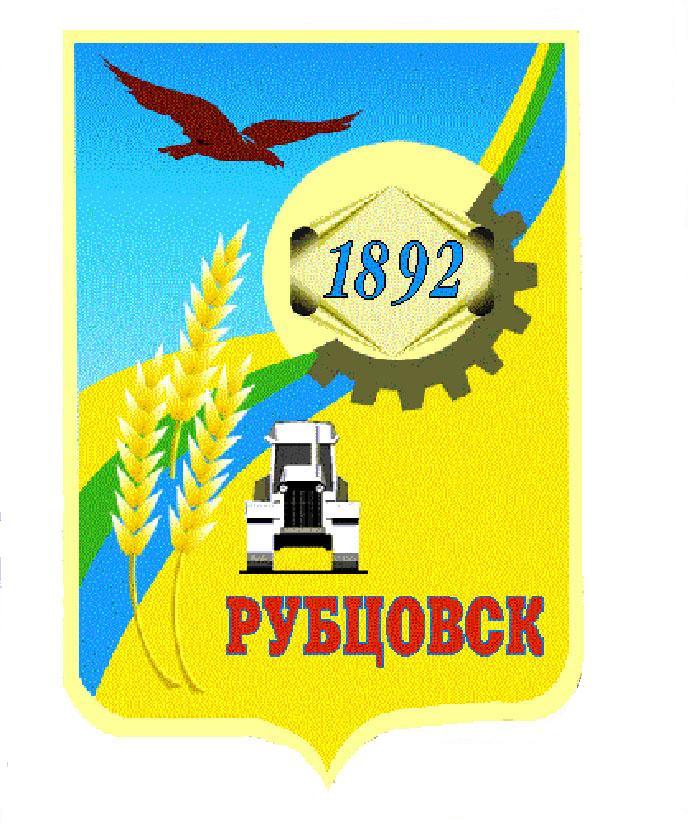 Администрация города Рубцовска Алтайского краяПОСТАНОВЛЕНИЕ19.10.2021 № 2814 Об утверждении муниципальной программы  «Профилактика преступлений и иных правонарушений в городе Рубцовске» на 2022-2026 годы  С целью обеспечения общественной безопасности и общественного порядка, совершенствования системы профилактики правонарушений на территории муниципального образования город Рубцовск Алтайского края, в соответствии со статьей 179 Бюджетного кодекса Российской Федерации, руководствуясь Порядком разработки, реализации и оценки эффективности муниципальных программ муниципального образования город Рубцовск Алтайского края, утвержденным постановлением Администрации города Рубцовска Алтайского края от 21.10.2020 № 2589, распоряжением Администрации города Рубцовска Алтайского края от 20.09.2021 № 585л, ПОСТАНОВЛЯЮ:1. Утвердить муниципальную программу «Профилактика преступлений и иных правонарушений в городе Рубцовске» на 2022-2026 (приложение).2. Признать утратившими силу постановления Администрации города Рубцовска Алтайского края:от 04.04.2018 № 774 «Об утверждении муниципальной программы «Профилактика преступлений и иных правонарушений в городе Рубцовске» на 2018-2021 годы;от 23.10.2018 № 2739 «О внесении изменений в постановление Администрации города Рубцовска Алтайского края от 04.04.2018 № 774 «Об утверждении муниципальной программы «Профилактика преступлений и иных правонарушений в городе Рубцовске» на 2018-2021 годы»;от 06.02.2019 № 233 «О внесении изменений в постановление Администрации города Рубцовска Алтайского края от 04.04.2018 № 774 «Об утверждении муниципальной программы «Профилактика преступлений и иных правонарушений в городе Рубцовске» на 2018-2021 годы (с изменениями)»;от 05.12.2019 № 3083 «О внесении изменений в постановление Администрации города Рубцовска Алтайского края от 04.04.2018 № 774 «Об утверждении муниципальной программы «Профилактика преступлений и иных правонарушений в городе Рубцовске» на 2018-2021 годы (с изменениями)»;от 05.02.2020 № 234 «О внесении изменений в постановление Администрации города Рубцовска Алтайского края от 04.04.2018 № 774 «Об утверждении муниципальной программы «Профилактика преступлений и иных правонарушений в городе Рубцовске» на 2018-2021 годы (с изменениями)»;от 20.02.2020 № 400 «О внесении изменений в постановление Администрации города Рубцовска Алтайского края от 04.04.2018 № 774 «Об утверждении муниципальной программы «Профилактика преступлений и иных правонарушений в городе Рубцовске» на 2018-2021 годы (с изменениями)»;от 25.12.2020 № 3226 «О внесении изменений в постановление Администрации города Рубцовска Алтайского края от 04.04.2018 № 774 «Об утверждении муниципальной программы «Профилактика преступлений и иных правонарушений в городе Рубцовске» на 2018-2021 годы (с изменениями)»;от 04.02.2021 № 251 «О внесении изменений в постановление Администрации города Рубцовска Алтайского края от 04.04.2018 № 774 «Об утверждении муниципальной программы «Профилактика преступлений и иных правонарушений в городе Рубцовске» на 2018-2021 годы (с изменениями)».3. Действие настоящего постановления распространяется на правоотношения, возникшие с 1 января 2022 года.4. Опубликовать настоящее постановление в газете «Местное время» и разместить на официальном сайте Администрации города Рубцовска Алтайского края в информационно-телекоммуникационной сети «Интернет».5. Настоящее постановление вступает в силу после его опубликования в газете «Местное время».6. Контроль за исполнением настоящего постановления возложить на   заместителя Главы Администрации города Рубцовска Мищерина А. А. Первый заместитель ГлавыАдминистрации города Рубцовска-председатель комитета по финансам,налоговой и кредитной политике                                                        В.И. Пьянков                                                                                  Приложение                                                                                  к постановлению Администрации города Рубцовска Алтайского края   от 19.10.2021  № 2814 Муниципальная программа«Профилактика преступлений и иных правонарушений в городе Рубцовске»на 2022-2026 годы  ПАСПОРТ муниципальной программы  «Профилактика преступлений и иных правонарушений в городе Рубцовске» на 2022-2026 годы (далее – Программа) Общая характеристика сферы реализации ПрограммыРеализация комплекса мер муниципальной программы «Профилактика преступлений и иных правонарушений в городе Рубцовске» на 2018-2021 годы способствовала достижению ряда позитивных результатов. В период с 2018 по 2021 годы сократилось количество преступлений совершенных лицами, ранее совершавшими преступления, примерно на 50 ед. (прогнозируемый показатель), совершенных на улицах и в других общественных местах на 143 ед. (прогнозируемый показатель), совершенных несовершеннолетними на 61 ед. (прогнозируемый результат). В то же время проявляется тенденция к росту   общего количества зарегистрированных преступлений с 2239 в 2018 году до 2337 по итогам 2020 года, в связи с чем, уровень преступности (количество зарегистрированных преступлений на 1000 чел. жителей) к 2021 году может увеличиться до 17,0 ед. (15,5 ед. в 2018 году).   В целях сохранения на территории города Рубцовска эффективной многоуровневой системы профилактики преступлений и правонарушений возникла необходимость разработки и принятия новой муниципальной программы, которая и далее позволит реализовать комплекс мер по локализации причин и условий, способствующих совершению преступлений, по воздействию на граждан в направлении формирования их законопослушного поведения и правового воспитания, профилактики правонарушений. 1.1. Основные проблемы и анализ причин их возникновения в сфере реализации ПрограммыВысокий уровень преступности остается серьезной проблемой для населения  города Рубцовска. Наряду с напряженной обстановкой по таким видам преступлений, как уличная преступность, повторная преступность, наблюдается стабильный рост преступлений, связанных с хищением денежных средств граждан, совершаемых дистанционными способами посредством использования сайтов информационно-телекоммуникационной сети «Интернет», мобильных средств связи, современных IT-технологий – 514 ед. из 2337 преступлений, зарегистрированных на территории города в 2020 году.  Актуальной, несмотря на принимаемые меры, остается проблема  подростковой преступности. Наблюдается тенденция к увеличению преступлений, совершенных несовершеннолетними. Если в 2020 году несовершеннолетними совершено 32 преступления, то за 6 месяцев 2021 года ими совершено 27 преступлений. Криминальная обстановка в подростковой среде требует эффективных мер, направленных на усиление социальной профилактики правонарушений несовершеннолетних, в этой связи данной работе отводится особое значение.1.2. Обоснование решения проблемы и прогноз развития сферы реализации ПрограммыВ связи с вышеуказанными проблемами необходимы меры, устраняющие причины и условия, способствующие совершению преступлений и правонарушений. С учетом оперативной обстановки на территории города Рубцовска, потребуется дальнейшая мобилизация дополнительных сил Администрации города Рубцовска в предупреждении имущественных преступлений, особенно краж и мошеннических действий. Кроме того, актуальными останутся вопросы предупреждения  рецидивной преступности, а также преступлений, совершаемых в общественных местах и на улицах.  В связи с актуальностью предыдущей программы необходимы мероприятия направленные на снижение уровня преступности на территории города на период с 2022 по 2026 годы. 2. Приоритетные направления реализации Программы, цель и задачи, индикаторы и описание основных ожидаемых конечных результатов Программы, сроков и этапов ее реализации2.1. Приоритетные направления реализации Программы  Совершенствование многоуровневой системы профилактики преступлений и правонарушений является приоритетным направлением деятельности органов самоуправления города и действующих на территории города Рубцовска правоохранительных органов.Приоритеты политики в сфере профилактики преступлений и иных правонарушений сформулированы в следующих нормативно-правовых актах и стратегических документах:Федеральный закон от 07.02.2011 № 3-ФЗ «О полиции» (в редакции              от 05.04.2021);Федеральный закон от 23.06.2016 № 182-ФЗ «Об основах системы профилактики правонарушений в Российской Федерации»;Федеральный закон от 02.04.2014 № 44-ФЗ «Об участии граждан в охране общественного порядка» (в редакции от 31.12.2017);Федеральный закон от 24.06.1999 № 120-ФЗ «Об основах системы профилактики безнадзорности и правонарушений несовершеннолетних»                 (в редакции от 24.04.2020);  постановление Правительства РФ 15.04.2014 № 345                                       «Об утверждениигосударственной программы Российской Федерации «Обеспечение общественного порядка и противодействие преступности»;закон Алтайского края от 15.12.2002 № 86-ЗС «О системе профилактики безнадзорности и правонарушений несовершеннолетних в Алтайском крае»            (в редакции от 03.06.2020);закон Алтайского края от 05.09.2014 № 69-ЗС «Об участии граждан в охране общественного порядка на территории Алтайского края» (в редакции                      от 02.03.2018);Государственная программа Алтайского края «Обеспечение прав граждан и их безопасности» на 2020-2024 годы (подпрограмма 1 «Профилактика преступлений и иных правонарушений в Алтайском крае»), (подпрограмма 3 «Профилактика безнадзорности и правонарушений несовершеннолетних в Алтайском крае») утвержденная постановлением Правительства Алтайского края от 08.05.2020 № 211(в редакции от 28.05.2021).2.2. Цель и задачи ПрограммыЦелью Программы является обеспечение безопасности граждан, проживающих на территории города,   предупреждение возникновения ситуаций, представляющих опасность для их жизни, здоровья, собственности.Для достижения поставленной цели планируется реализовать следующие задачи:  повышение уровня правовой культуры граждан;профилактика правонарушений среди лиц, склонных к противоправному поведению;повышение эффективности системы профилактики на территории города Рубцовска безнадзорности, правонарушений и преступлений несовершеннолетних, защиты их прав.2.3. Конечные результаты реализации ПрограммыВ ходе реализации планируется достижение следующих конечных результатов, отраженных в целевых индикаторах Программы:снизить уровень преступности до 16,1 единиц зарегистрированных преступлений на 1000 чел. жителей (сведения об индикаторе представляет МО МВД России «Рубцовский»;.снизить количество преступлений, совершенных лицами, ранее совершавшими преступления до 680 единиц (сведения об индикаторе представляет МО МВД России «Рубцовский»; снизить количество преступлений, совершенных на улицах и в других общественных местах до 665 единиц (сведения об индикаторе представляет МО МВД России «Рубцовский»;снизить количество преступлений, совершенных несовершеннолетними до 30 единиц (сведения об индикаторе представляет МО МВД России «Рубцовский»);увеличить количество несовершеннолетних, снятых с профилактического учета в связи с исправлением, в общем количестве несовершеннолетних, в отношении которых проводилась индивидуальная профилактическая работа до 71 единицы (сведения об индикаторе представляет комиссия по делам несовершеннолетних и защите их прав при Администрации города Рубцовска). Динамика целевых индикаторов и показателей эффективности реализации Программы в таблице 1.2.4. Сроки и этапы реализации ПрограммыСрок реализации Программы определен на 5 лет с 2022 по 2026 годы, без разделения на этапы.3. Обобщенная характеристика мероприятий ПрограммыПретворение в действие цели и задач Программы позволят осуществить мероприятия, отражающие индикативность и перспективные направления в сфере обеспечения безопасности граждан на территории города. Реализация запланированных мероприятий направлена на стабилизацию криминальной ситуации на территории города, на снижение доли преступлений, совершаемых несовершеннолетними, на привлечение общественности к проблеме профилактики и предупреждения совершения преступлений и правонарушений, на формирование позитивного общественного мнения о правоохранительных органах и результатах их деятельности. Перечень программных мероприятий представлен в таблице 2.  4. Общий объем финансовых ресурсов, необходимых для реализации ПрограммыФинансирование Программы осуществляется за счет бюджета города Рубцовска.Общий объем финансирования на весь срок реализации Программы планируется в сумме 212,5 тыс. руб., в том числе по годам . – 40,5 тыс. руб.;. – 41,5 тыс. руб.; . – 43,5 тыс. руб.;. – 43,5 тыс. руб.; . – 43,5 тыс. руб.Объемы финансирования Программы подлежат ежегодному уточнению при формировании бюджета города на очередной финансовый год.  Сводные финансовые затраты по направлениям и срокам исполнения представлены в таблице 3.                                                                                                                                                                    5. Анализ рисков реализации Программы и описание мер управления рисками реализации ПрограммыК возможным рискам реализации Программы относятся:организационные риски, связанные с ошибками управления реализацией Программы, в том числе отдельных ее исполнителей, неготовностью организационной инфраструктуры к решению задач, поставленных Программой, что может привести к нецелевому и (или) неэффективному использованию бюджетных средств, невыполнению ряда мероприятий муниципальной программы или задержке в их выполнении;финансовые риски, которые связаны с финансированием Программы за счет бюджета города не в полном объеме;непредвиденные риски, связанные с кризисными явлениями в экономике города Рубцовска, которые могут привести к росту безработицы, падению доходов населения, росту социальной напряженности и возникновению социальных конфликтов, что может потребовать концентрации средств бюджета города на преодолении последствий таких негативных явлений. В целях управления организационными рисками необходимы следующие меры:повышение квалификации и ответственности персонала ответственного исполнителя и соисполнителей для своевременной и эффективной реализации предусмотренных Программой мероприятий;координация деятельности ответственного исполнителя и соисполнителей  и налаживание административных процедур для снижения данного риска.В целях управления финансовыми рисками планируется осуществление мероприятий по снижению величины рисков путем ежегодного уточнения финансирования Программы.В целях управления непредвиденными рисками необходимо прогнозирование социально-экономического развития с учетом возможного ухудшения экономической ситуации.   6. Оценка эффективности реализации ПрограммыКомплексная оценка эффективности реализации Программы   осуществляется МКУ «Управление культуры, спорта и молодежной политики»       г. Рубцовска в соответствии с Методикой оценки эффективности муниципальной программы (приложение 2 к Порядку разработки, реализации и оценки эффективности муниципальных программ муниципального образования город Рубцовск Алтайского края, утвержденному постановлением Администрации города Рубцовска Алтайского края от 21.10.2020 № 2589) на основе оценок по трем критериям и включается в годовой отчет о реализации Программы.7. Механизм реализации ПрограммыС целью организации и контроля реализации мероприятий Программы межведомственная комиссия по профилактике правонарушений при Администрации города Рубцовска совместно с МКУ «Управление культуры, спорта и молодежной политики» г. Рубцовска проводит анализ, контроль, мониторинг и регулирование процесса реализации Программы.  Мониторинг ориентирован на раннее предупреждение возникновения проблем и отклонений от запланированных показателей в ходе реализации Программы, а также на выполнение мероприятий Программы в течение года. Мониторинг реализации Программы осуществляется ежеквартально. Объектом мониторинга является выполнение мероприятий Программы в установленные сроки, сведения о финансировании Программы на отчетную дату, степень достижения плановых значений индикаторов Программы.МКУ «Управление культуры, спорта и молодежной политики» г. Рубцовска: организует реализацию Программы, принимает решение о внесении изменений в Программу в соответствии с установленными порядком и требованиями;контролирует выполнение программных мероприятий, выявляет несоответствие результатов их реализации плановым показателям, устанавливает причины не достижения ожидаемых результатов и определяет меры по их устранению;запрашивает у участников Программы информацию, необходимую для проведения мониторинга и подготовки отчета о ходе реализации и оценке эффективности Программы;предоставляет ежеквартальные и годовые отчёты в соответствии с  Порядком разработки, реализации и оценки эффективности муниципальных программ муниципального образования город Рубцовск Алтайского края, утвержденным постановлением Администрации города Рубцовска Алтайского края от 21.10.2020 № 2589.Участники Программы:осуществляют реализацию мероприятий Программы, в отношении которых они являются исполнителями;вносят ответственному исполнителю предложения о необходимости внесения изменений в Программу;предоставляют ответственному исполнителю информацию, необходимую для проведения мониторинга реализации Программы, оценки эффективности реализации Программы и формирования сводных отчетов (в срок до 10 числа месяца, следующего за отчетным кварталом);обеспечивают эффективное использование средств, выделяемых на реализацию Программы.8. Сокращения, применяемые в Программе МКУ «Управление культуры, спорта и молодежной политики» города Рубцовска – муниципальное казенное учреждение«Управление культуры, спорта и молодежной политики» города Рубцовска;МКУ «Управление образования» города Рубцовска – муниципальное казенное учреждение«Управление  образования» города Рубцовска; КДН – комиссия по делам несовершеннолетних и защите их прав при Администрации города Рубцовска Алтайского края;МО МВД «Рубцовский» - межмуниципальный отдел МВД России «Рубцовский»СМИ – средства массовой информации Таблица № 1Сведения об индикаторах Программы и их значениях                              Таблица  2Перечень мероприятий Программы                                                                                                                               Таблица 3Объем финансовых ресурсов, необходимых для реализации ПрограммыНачальник отдела по организации управления и работе с обращениями Администрации города Рубцовска	Алтайского края                    				А.В. ИнютинаОтветственный исполнитель Программы МКУ «Управление культуры, спорта и молодежной политики» города РубцовскаСоисполнители Программы МО МВД России «Рубцовский» (по согласованию)Участники ПрограммыМКУ «Управление образования» города Рубцовска;правовой отдел Администрации города Рубцовска;пресс-служба Администрации города Рубцовска; отдел опеки и попечительства Администрации города Рубцовска;комиссия по делам несовершеннолетних и защите их прав при Администрации города РубцовскаПодпрограммыпрограммой не предусмотрено Программно-целевые инструменты ПрограммыФедеральный закон от 07.02.2011 № 3-ФЗ «О полиции» (в редакции от 05.04.2021);Федеральный закон от 23.06.2016 № 182-ФЗ «Об основах системы профилактики правонарушений в Российской Федерации»;Федеральный закон от 02.04.2014 № 44-ФЗ «Об участии граждан в охране общественного порядка» (в редакции от 31.12.2017);Федеральный закон от 24.06.1999 № 120-ФЗ «Об основах системы профилактики безнадзорности и правонарушений несовершеннолетних» (в редакции от 24.04.2020);  постановление Правительства РФ 15.04.2014 № 345 «Об утверждениигосударственной программы Российской Федерации «Обеспечение общественного порядка и противодействие преступности» (в редакции от 03.02.2021);закон Алтайского края от 15.12.2002 № 86-ЗС «О системе профилактики безнадзорности и правонарушений несовершеннолетних в Алтайском крае» (в редакции от 03.06.2020);закон Алтайского края от 05.09.2014 № 69-ЗС «Об участии граждан в охране общественного порядка на территории Алтайского края» (в редакции от 02.03.2018);Государственная программа Алтайского края «Обеспечение прав граждан и их безопасности» на 2020-2024 годы (подпрограмма 1 «Профилактика преступлений и иных правонарушений в Алтайском крае», подпрограмма 3 «Профилактика безнадзорности и правонарушений несовершеннолетних в Алтайском крае»), утвержденная постановлением Правительства Алтайского края от 08.05.2020 № 211(в редакции от 28.05.2021)Цель Программы обеспечение безопасности граждан, проживающих на территории города,   предупреждение возникновения ситуаций, представляющих опасность для их жизни, здоровья, собственностиЗадачи Программыповышение уровня правовой культуры граждан;профилактика правонарушений среди лиц, склонных к противоправному поведению;повышение эффективности системы профилактики на территории города безнадзорности, правонарушений и преступлений несовершеннолетних, защиты их правЦелевые индикаторы и показатели Программы уровень преступности (количество зарегистрированных преступлений на 1000 чел. жителей);количество преступлений, совершенных лицами, ранее совершавшими преступления (единиц в структуре общей преступности);количество преступлений, совершенных на улицах и в других общественных местах (единиц в структуре общей преступности);количество преступлений, совершенных несовершеннолетними (единиц в структуре общей преступности);численность несовершеннолетних, снятых с профилактического учета в связи с исправлением, в общем числе несовершеннолетних, в отношении которых проводилась индивидуальная профилактическая работа, человекСроки и этапы реализации Программы 2022-2026 годы, без деления на этапыОбъемы финансирова-нияПрограммыОбщий объем финансирования программы на 2022-2026 годы за счет средств бюджета муниципального образования  город Рубцовск Алтайского края (далее – бюджет города) составит 212,5 тыс. руб., в т. ч. по годам:. – 40,5 тыс. руб.;. – 41,5 тыс. руб.; . – 43,5 тыс. руб.;. – 43,5 тыс. руб.; . – 43,5 тыс. руб.Объемы финансирования подлежат ежегодному уточнению, исходя из возможностей бюджета городаОжидаемые результаты реализации Программыреализация Программы позволит к 2026 году снизить:уровень преступности до 16,1 единиц зарегистрированных преступлений на 1000 чел. жителей.количество преступлений, совершенных лицами, ранее совершавшими преступления до 680 единиц; количество преступлений, совершенных на улицах и в других общественных местах до 665 единиц;количество преступлений, совершенных несовершеннолетними до 30 единицувеличить численность несовершеннолетних, снятых с профилактического учета в связи с исправлением, в общем числе несовершеннолетних, в отношении которых проводилась индивидуальная профилактическая работа до 71 человека№ п/пНаименование индикатора (показателя)Ед. изм.Значение по годамЗначение по годамЗначение по годамЗначение по годамЗначение по годамЗначение по годам№ п/пНаименование индикатора (показателя)Ед. изм.год, предшествующий году разработки Программы (факт)2020год разработки Програм-мы(оценка)2021 годы реализации Программыгоды реализации Программыгоды реализации Программыгоды реализации Программыгоды реализации Программы№ п/пНаименование индикатора (показателя)Ед. изм.год, предшествующий году разработки Программы (факт)2020год разработки Програм-мы(оценка)2021 2022(план)2023(план)2024(план)2025(план)2026(план)123456789101.уровень преступности (количество зарегистрированных преступлений на 1000 чел. жителей)ед. 16,58,516,516,416,316,216,12.количество преступлений, совершенных лицами, ранее совершавшими преступления (в структуре общей преступности) ед.7524407407257106956803.количество преступлений, совершенных на улицах и в других общественных местах (единиц в структуре общей преступности)ед.7233137157006856756654.количество преступлений, совершенных несовершеннолетними (единиц в структуре общей преступности)ед.322750454035305.количество несовершеннолетних, снятых с профилактического учета в связи с исправлением, в общем количестве несовершеннолетних, в отношении которых проводилась индивидуальная профилактическая работа чел.58146063656871Наименование, цели, задачи, мероприятияИсполнительСумма затрат по годам, тыс. руб. Сумма затрат по годам, тыс. руб. Сумма затрат по годам, тыс. руб. Сумма затрат по годам, тыс. руб. Сумма затрат по годам, тыс. руб. Сумма затрат по годам, тыс. руб. Источники финансированияНаименование, цели, задачи, мероприятияИсполнитель20222023202420252026Всего6789Цель. Обеспечение безопасности граждан, проживающих на территории города,   предупреждение возникновения ситуаций, представляющих опасность для их жизни, здоровья, собственностиЦель. Обеспечение безопасности граждан, проживающих на территории города,   предупреждение возникновения ситуаций, представляющих опасность для их жизни, здоровья, собственности40,541,543,543,543,5212,5ВсегоЦель. Обеспечение безопасности граждан, проживающих на территории города,   предупреждение возникновения ситуаций, представляющих опасность для их жизни, здоровья, собственностиЦель. Обеспечение безопасности граждан, проживающих на территории города,   предупреждение возникновения ситуаций, представляющих опасность для их жизни, здоровья, собственности40,541,543,543,543,5212,5Бюджет городаЗадача 1.  Повышение уровня правовой культуры граждан 18,518,518,518,518,592,5ВсегоЗадача 1.  Повышение уровня правовой культуры граждан 18,518,518,518,518,592,5Бюджет городаМероприятие 1.1. Организация работы межведомственной комиссии по профилактике правонарушений при Администрации города Рубцовска  Администрация города Рубцовска Алтайского края0,00,00,00,00,00,0ВсегоМероприятие 1.1. Организация работы межведомственной комиссии по профилактике правонарушений при Администрации города Рубцовска  Администрация города Рубцовска Алтайского края0,00,00,00,00,00,0Бюджет городаМероприятие 1.1. Организация работы межведомственной комиссии по профилактике правонарушений при Администрации города Рубцовска  МКУ «Управление культуры, спорта и молодежной политики» г. Рубцовска0,00,00,00,00,00,0ВсегоМероприятие 1.1. Организация работы межведомственной комиссии по профилактике правонарушений при Администрации города Рубцовска  МКУ «Управление культуры, спорта и молодежной политики» г. Рубцовска0,00,00,00,00,00,0Бюджет городаМероприятие 1.2.  Информирование граждан через СМИ об ответственности за совершение административных правонарушений, преступлений   правовой отдел Администрации города       Рубцовска; 0,00,00,00,00,00,0ВсегоМероприятие 1.2.  Информирование граждан через СМИ об ответственности за совершение административных правонарушений, преступлений   правовой отдел Администрации города       Рубцовска; 0,00,00,00,00,00,0Бюджет городаМероприятие 1.2.  Информирование граждан через СМИ об ответственности за совершение административных правонарушений, преступлений   пресс-служба Администрации города Рубцовска; 0,00,00,00,00,00,0ВсегоМероприятие 1.2.  Информирование граждан через СМИ об ответственности за совершение административных правонарушений, преступлений   пресс-служба Администрации города Рубцовска; 0,00,00,00,00,00,0Бюджет городаМероприятие 1.2.  Информирование граждан через СМИ об ответственности за совершение административных правонарушений, преступлений   МО МВД России  «Рубцовский»  (по согласованию) 0,00,00,00,00,00,0ВсегоМероприятие 1.2.  Информирование граждан через СМИ об ответственности за совершение административных правонарушений, преступлений   0,00,00,00,00,00,0Бюджет городаМероприятие 1.3. Размещение на официальных сайтах и информационных стендах графиков личного приёма граждан по вопросам охраны общественного порядка  МО МВД России  «Рубцовский»  (по согласованию)0,00,00,00,00,00,0ВсегоМероприятие 1.3. Размещение на официальных сайтах и информационных стендах графиков личного приёма граждан по вопросам охраны общественного порядка  МО МВД России  «Рубцовский»  (по согласованию)0,00,00,00,00,00,0Бюджет городаМероприятие 1.4. Организация  работы по разработке, изготовлению и распространению  средств наглядной агитации, направленных на профилактику   асоциальных зависимостей и пропаганде здорового образа жизниМКУ «Управление культуры, спорта и молодежной политики» г. Рубцовска10,010,010,010,010,050,0ВсегоМероприятие 1.4. Организация  работы по разработке, изготовлению и распространению  средств наглядной агитации, направленных на профилактику   асоциальных зависимостей и пропаганде здорового образа жизниМКУ «Управление культуры, спорта и молодежной политики» г. Рубцовска10,010,010,010,010,050,0бюджет городаМероприятие 1.4. Организация  работы по разработке, изготовлению и распространению  средств наглядной агитации, направленных на профилактику   асоциальных зависимостей и пропаганде здорового образа жизниМО МВД России «Рубцовский» (по согласованию)0,00,00,00,00,00,0ВсегоМероприятие 1.4. Организация  работы по разработке, изготовлению и распространению  средств наглядной агитации, направленных на профилактику   асоциальных зависимостей и пропаганде здорового образа жизниМО МВД России «Рубцовский» (по согласованию)0,00,00,00,00,00,0бюджет городаМероприятие 1.5. Организация разъяснительной работы в СМИ о способах преступных посягательств  и средствах защиты от преступных посягательствПресс-служба Администрации города Рубцовска; 0,00,00,00,00,00,0ВсегоМероприятие 1.5. Организация разъяснительной работы в СМИ о способах преступных посягательств  и средствах защиты от преступных посягательствПресс-служба Администрации города Рубцовска; 0,00,00,00,00,00,0бюджет городаМероприятие 1.5. Организация разъяснительной работы в СМИ о способах преступных посягательств  и средствах защиты от преступных посягательствМО МВД России «Рубцовский» (по согласованию)0,00,00,00,00,00,0ВсегоМероприятие 1.5. Организация разъяснительной работы в СМИ о способах преступных посягательств  и средствах защиты от преступных посягательствМО МВД России «Рубцовский» (по согласованию)0,00,00,00,00,00,0бюджет городаМероприятие 1.6.  Организация и проведение «круглых столов», лекций, видеолекториев, форумов с участием представителей конфессий, национальных объединений, общественных организаций, руководителей учебных заведений по проблемам укрепления нравственного здоровья и профилактики правонарушенийМКУ «Управление культуры, спорта и молодежной политики» г. Рубцовска8,58,58,58,58,542,5ВсегоМероприятие 1.6.  Организация и проведение «круглых столов», лекций, видеолекториев, форумов с участием представителей конфессий, национальных объединений, общественных организаций, руководителей учебных заведений по проблемам укрепления нравственного здоровья и профилактики правонарушенийМКУ «Управление культуры, спорта и молодежной политики» г. Рубцовска8,58,58,58,58,542,5бюджет городаМероприятие 1.6.  Организация и проведение «круглых столов», лекций, видеолекториев, форумов с участием представителей конфессий, национальных объединений, общественных организаций, руководителей учебных заведений по проблемам укрепления нравственного здоровья и профилактики правонарушенийМКУ «Управление образования» г. Рубцовска0,00,00,00,00,00,0ВсегоМероприятие 1.6.  Организация и проведение «круглых столов», лекций, видеолекториев, форумов с участием представителей конфессий, национальных объединений, общественных организаций, руководителей учебных заведений по проблемам укрепления нравственного здоровья и профилактики правонарушенийМКУ «Управление образования» г. Рубцовска0,00,00,00,00,00,0бюджет городаЗадача 2. Профилактика правонарушений среди лиц, склонных к противоправному поведению0,00,00,00,00,00,0ВсегоЗадача 2. Профилактика правонарушений среди лиц, склонных к противоправному поведению0,00,00,00,00,00,0бюджет городаМероприятие 2.1. Ежегодное обсуждение результатов взаимодействия по вовлечению населения в охрану общественного порядка, выработка мер по активизации данной работы Администрация города Рубцовска0,00,00,00,00,00,0ВсегоМероприятие 2.1. Ежегодное обсуждение результатов взаимодействия по вовлечению населения в охрану общественного порядка, выработка мер по активизации данной работы Администрация города Рубцовска0,00,00,00,00,00,0бюджет городаМероприятие 2.1. Ежегодное обсуждение результатов взаимодействия по вовлечению населения в охрану общественного порядка, выработка мер по активизации данной работыМО МВД России «Рубцовский» (по согласованию)0,00,00,00,00,00,0ВсегоМероприятие 2.1. Ежегодное обсуждение результатов взаимодействия по вовлечению населения в охрану общественного порядка, выработка мер по активизации данной работыМО МВД России «Рубцовский» (по согласованию)0,00,00,00,00,00,0бюджет городаМероприятие 2.1. Ежегодное обсуждение результатов взаимодействия по вовлечению населения в охрану общественного порядка, выработка мер по активизации данной работыМКУ «Управление культуры, спорта и молодежной политики» г. Рубцовска0,00,00,00,00,00,0ВсегоМероприятие 2.1. Ежегодное обсуждение результатов взаимодействия по вовлечению населения в охрану общественного порядка, выработка мер по активизации данной работыМКУ «Управление культуры, спорта и молодежной политики» г. Рубцовска0,00,00,00,00,00,0бюджет городаМероприятие 2.2. Обеспечение деятельности добровольческих формирований в сфере охраны общественного порядка. Изготовление отличительной символики для деятельности народной дружины.  Приобретение оргтехники.Администрация города Рубцовска0,00,00,00,00,00,0ВсегоМероприятие 2.2. Обеспечение деятельности добровольческих формирований в сфере охраны общественного порядка. Изготовление отличительной символики для деятельности народной дружины.  Приобретение оргтехники.Администрация города Рубцовска0,00,00,00,00,00,0бюджет городаМероприятие 2.2. Обеспечение деятельности добровольческих формирований в сфере охраны общественного порядка. Изготовление отличительной символики для деятельности народной дружины.  Приобретение оргтехники.МО МВД России «Рубцовский» (по согласованию)0,00,00,00,00,00,0ВсегоМероприятие 2.2. Обеспечение деятельности добровольческих формирований в сфере охраны общественного порядка. Изготовление отличительной символики для деятельности народной дружины.  Приобретение оргтехники.МО МВД России «Рубцовский» (по согласованию)0,00,00,00,00,00,0бюджет городаМероприятие 2.2. Обеспечение деятельности добровольческих формирований в сфере охраны общественного порядка. Изготовление отличительной символики для деятельности народной дружины.  Приобретение оргтехники.МКУ «Управление культуры, спорта и молодежной политики» г. Рубцовска0,00,00,00,00,00,0ВсегоМероприятие 2.2. Обеспечение деятельности добровольческих формирований в сфере охраны общественного порядка. Изготовление отличительной символики для деятельности народной дружины.  Приобретение оргтехники.МКУ «Управление культуры, спорта и молодежной политики» г. Рубцовска0,00,00,00,00,00,0бюджет городаМероприятие 2.3. Поощрение граждан, оказавших существенную помощь МО МВД России «Рубцовский» в охране общественного порядка и борьбе с преступностью Администрация города Рубцовска0,00,00,00,00,00,0ВсегоМероприятие 2.3. Поощрение граждан, оказавших существенную помощь МО МВД России «Рубцовский» в охране общественного порядка и борьбе с преступностью Администрация города Рубцовска0,00,00,00,00,00,0бюджет городаМероприятие 2.3. Поощрение граждан, оказавших существенную помощь МО МВД России «Рубцовский» в охране общественного порядка и борьбе с преступностьюМО МВД России «Рубцовский» (по согласованию)0,00,00,00,00,00,0ВсегоМероприятие 2.3. Поощрение граждан, оказавших существенную помощь МО МВД России «Рубцовский» в охране общественного порядка и борьбе с преступностьюМО МВД России «Рубцовский» (по согласованию)0,00,00,00,00,00,0бюджет городаЗадача 3. Повышение эффективности системы профилактики на территории города безнадзорности, правонарушений и преступлений несовершеннолетних, защиты их прав.22,023,025,025,025,0120,0ВсегоЗадача 3. Повышение эффективности системы профилактики на территории города безнадзорности, правонарушений и преступлений несовершеннолетних, защиты их прав.22,023,025,025,025,0120,0бюджет городаМероприятие 3.1. Проведение мероприятий по организации досуга и трудовой занятости обучающихся во внеурочное время, в том числе несовершеннолетних, состоящих на учете в территориальных органах внутренних дел, в органах и учреждениях системы профилактики.МКУ «Управление культуры, спорта и молодежной политики» г. Рубцовска0,00,00,00,00,00,0ВсегоМероприятие 3.1. Проведение мероприятий по организации досуга и трудовой занятости обучающихся во внеурочное время, в том числе несовершеннолетних, состоящих на учете в территориальных органах внутренних дел, в органах и учреждениях системы профилактики.МКУ «Управление культуры, спорта и молодежной политики» г. Рубцовска0,00,00,00,00,00,0бюджет городаМероприятие 3.1. Проведение мероприятий по организации досуга и трудовой занятости обучающихся во внеурочное время, в том числе несовершеннолетних, состоящих на учете в территориальных органах внутренних дел, в органах и учреждениях системы профилактики.МКУ «Управление образования» г. Рубцовска0,00,00,00,00,00,0ВсегоМероприятие 3.1. Проведение мероприятий по организации досуга и трудовой занятости обучающихся во внеурочное время, в том числе несовершеннолетних, состоящих на учете в территориальных органах внутренних дел, в органах и учреждениях системы профилактики.МКУ «Управление образования» г. Рубцовска0,00,00,00,00,00,0бюджет городаМероприятие 3.1. Проведение мероприятий по организации досуга и трудовой занятости обучающихся во внеурочное время, в том числе несовершеннолетних, состоящих на учете в территориальных органах внутренних дел, в органах и учреждениях системы профилактики.МКУ «Управление образования» г. РубцовскаМероприятие 3.2.  Проведение мероприятий по раннему выявлению семейного неблагополучия, профилактике ухода несовершеннолетних из семьи, снижение количества неблагополучных семейотдел опеки и попечительства Администрации города Рубцовска    22,023,025,025,025,0120,0ВсегоМероприятие 3.2.  Проведение мероприятий по раннему выявлению семейного неблагополучия, профилактике ухода несовершеннолетних из семьи, снижение количества неблагополучных семейотдел опеки и попечительства Администрации города Рубцовска    22,023,025,025,025,0120,0бюджет городаМероприятие 3.2.  Проведение мероприятий по раннему выявлению семейного неблагополучия, профилактике ухода несовершеннолетних из семьи, снижение количества неблагополучных семейкомиссия по делам несовершеннолетних и защите их прав при Администрации города Рубцовска0,00,00,00,00,00,0ВсегоМероприятие 3.2.  Проведение мероприятий по раннему выявлению семейного неблагополучия, профилактике ухода несовершеннолетних из семьи, снижение количества неблагополучных семейкомиссия по делам несовершеннолетних и защите их прав при Администрации города Рубцовска0,00,00,00,00,00,0бюджет городаМероприятие 3.3. Организация работы молодежных формирований: движение юных помощников полиции.   МКУ «Управление образования»                       г. Рубцовска, муниципальные бюджетные общеобразовательные учреждения0,00,00,00,00,00,0ВсегоМероприятие 3.3. Организация работы молодежных формирований: движение юных помощников полиции.   МКУ «Управление образования»                       г. Рубцовска, муниципальные бюджетные общеобразовательные учреждения0,00,00,00,00,00,0бюджет городаМероприятие 3.3. Организация работы молодежных формирований: движение юных помощников полиции.   МО МВД России «Рубцовский» (по согласованию)0,00,00,00,00,00,0ВсегоМероприятие 3.3. Организация работы молодежных формирований: движение юных помощников полиции.   МО МВД России «Рубцовский» (по согласованию)0,00,00,00,00,00,0бюджет городаИтого:40,541,543,543,543,5212,5В том числе исполнителю и соисполнителям Программы:МКУ «Управление культуры, спорта и молодежной политики» г. Рубцовска18,5 18,5 18,5 18,5 18,592,5МКУ «Управление образования»                       г. Рубцовска, муниципальные бюджетные общеобразовательные учреждения0,00,00,00,00,00,0правовой отдел Администрации города Рубцовска    0,00,00,00,00,00,0пресс-служба Администрации города Рубцовска    0,00,00,00,00,00,0отдел опеки и попечительства   Администрации города Рубцовска  22,023,025,025,025,0120,0  комиссия по делам несовершеннолетних и защите их прав при Администрации города Рубцовска0,00,00,00,00,00,0Источники и направления расходовСумма расходов, тыс. рублейСумма расходов, тыс. рублейСумма расходов, тыс. рублейСумма расходов, тыс. рублейСумма расходов, тыс. рублейСумма расходов, тыс. рублейИсточники и направления расходовв том числе по годамв том числе по годамв том числе по годамв том числе по годамв том числе по годамВсегоИсточники и направления расходов202220232024202520261234567Всего финансовых затрат40,541,543,543,543,5212,5в том числе:из  бюджета города40,541,543,543,543,5212,5из краевого бюджета (на условиях софинансирования)000000из федерального бюджета (на условиях софинансирования)000000из внебюджетных источников000000Капитальные вложения000000в том числе:из  бюджета города000000из краевого бюджета (на условиях софинансирования)000000из федерального бюджета (на условиях софинансирования)000000из внебюджетных источников000000Прочие расходы40,541,543,543,543,5212,5в том числе:из бюджета города40,541,543,543,543,5212,5из краевого бюджета (на условиях софинансирования)000000из федерального бюджета (на условиях софинансирования)000000из внебюджетных источников000000